Secondary Subject Networks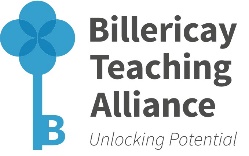 MULTIPLE ATTENDEE BOOKING FORMNetwork Attendance Fee - £50 per school per academic year. Schools can send as many teaching staff to as many of the networks as they wish for this £50 fee.Billericay Teaching Alliance members – networks are FREE as they are included in their annual membership fee.  For further information on the benefits of becoming a member, visit http://www.billericayteachingalliance.com/ta-membership/ For further information please contact: Nithya Karthikeyan (TA Administrator), Billericay Teaching Alliance c/o The Billericay School, School Road, Billericay, CM12 9LH  T: 01277 314430 E: nkarthikeyan@billericayschool.com  School NameNetwork SubjectDelegate NamePosition in SchoolDelegate Email Address:Exam Board for Subject of network bookedDate of Meeting